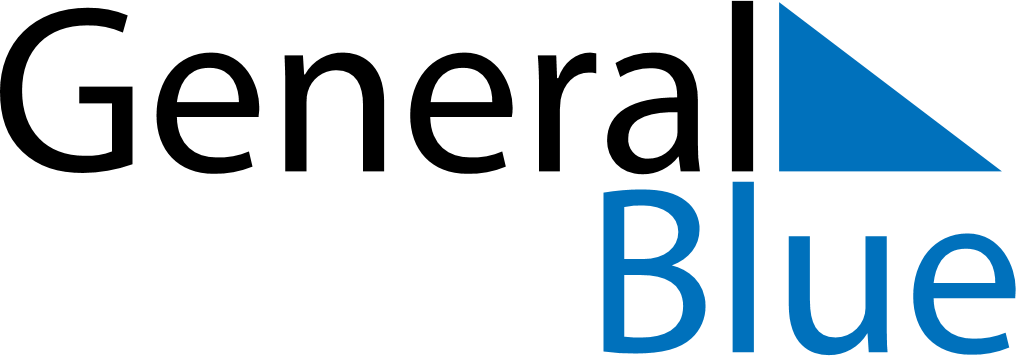 May 2018May 2018May 2018NamibiaNamibiaMondayTuesdayWednesdayThursdayFridaySaturdaySunday123456Workers DayCassinga Day78910111213Ascension Day1415161718192021222324252627Africa Day28293031